LæringsmålLæringsmålLæringsmålLesingJeg kan lese og svare på spørsmål fra leseleksen.Jeg kan lese og svare på spørsmål fra leseleksen.Skriving:Jeg vet hva indre og ytre kjennetegn er. Jeg vet hva indre og ytre kjennetegn er. Regning:Jeg kan skrive desimaltall som brøk.Jeg kan skrive desimaltall som brøk.Respektmål:Jeg jobber konsentrert i timene. Jeg jobber konsentrert i timene. På skolenPå skolenPå skolenNorsk:Vi jobber med å beskrive personer.Vi jobber med å beskrive personer.Matematikk:Vi jobber med brøk og desimaltall.Vi jobber med brøk og desimaltall.Engelsk:Vi jobber med reiser. Vi jobber med reiser. SE OPP, oppfordring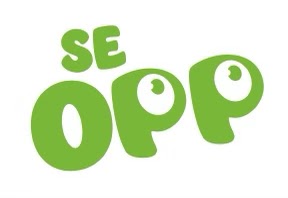 Regel nr 5: Jeg gjør at du trives                       Si noe hyggelig til noen og om noen.ØVEORD:tredje, fjerde, unnskyld, nikke, fremdelestredje, fjerde, unnskyld, nikke, fremdelesBEGREP:tunghørt, slu, skurtunghørt, slu, skurGLOSER:flying- flyr  hot-air balloons-varmluftsballong   factory- fabrikk    lower- lavereflying- flyr  hot-air balloons-varmluftsballong   factory- fabrikk    lower- lavereLekser:MandagTirsdagTirsdagOnsdagTorsdagLesing📚Salto elevbok 4b: Side 116I Skolestudio kan du få lydstøtte til  tekstenSalto elevbok 4b: Side 117Salto elevbok 4b: Side 117Salto elevbok 4b: Side 118 og 119Diktantologiboka:Øv godt på diktet slik at du kan fremføre det for klassen.  Skriving📝Diktantologiboka:Tegn til diktet du har valgt. RegningArbeidsarkGjør side 1 av arbeidsarketArbeidsarkGjør side 1 av arbeidsarketArbeidsarkGjør side 2 av arbeidsarketUkelekseEngelsk: Explore må lese s. 68 valgfri lesing s. 69 I Skolestudio kan du få lydstøtte til teksten.Engelsk: Explore må lese s. 68 valgfri lesing s. 69 I Skolestudio kan du få lydstøtte til teksten.Engelsk: Explore må lese s. 68 valgfri lesing s. 69 I Skolestudio kan du få lydstøtte til teksten.Engelsk: Explore må lese s. 68 valgfri lesing s. 69 I Skolestudio kan du få lydstøtte til teksten.MuntligØv på øveordene og begrepene. Forklar ordene og begrepene for en voksen.Øv på øveordene og begrepene. Forklar ordene og begrepene for en voksen.Øv på øveordene og begrepene. Forklar ordene og begrepene for en voksen.Øv på øveordene og begrepene. Forklar ordene og begrepene for en voksen.Øv på øveordene og begrepene. Forklar ordene og begrepene for en voksen.Ukas sang:En liten kylling i egget låEn liten kylling i egget lå | påskespesial  | Norske Barnesanger l barnesanger på norskInformasjon: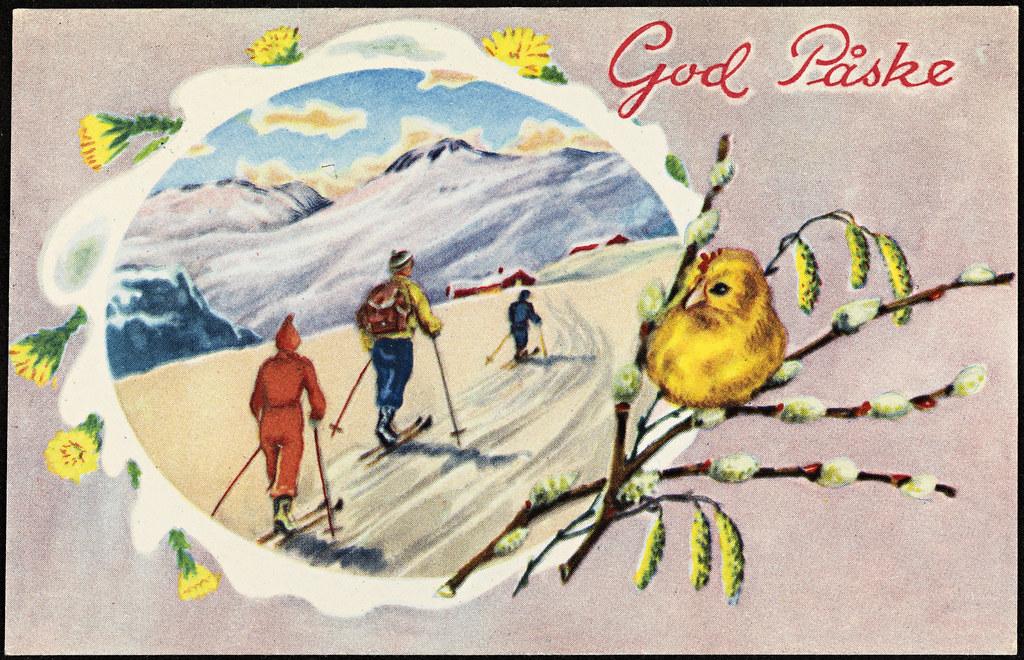 Vi ønsker dere alle en riktig god påskeVi har planer om en heldagstur til Stokkelandsvannet på onsdag. Dere får en transpondermelding på tirsdag om det blir tur eller ikke.Ukeplanen fremover vil bli lagt ut på hjemmesiden.Det er 4c og 4d som skal ha svømming denne uken.Kontaktlærere på trinnet:4A: sissel.marie.johansen@sandnes.kommune.no / constance.amy.choat.log@sandnes.kommune.no 4B: tonje.frafjord@sandnes.kommune.no/ renzo.andre.nunez.silva@sandnes.kommune.no 4C: lars.petter.stendal@sandnes.kommune.no4D: linda.thu@sandnes.kommune.noTlf. nr. til arbeidsrommet:  48080982Selv om det er mobiltelefon, så kan vi  ikke lese/besvare meldinger på dette tlf.nr og heller ikke lytte til talemeldinger.  Bruk transponder eller skriv mail til oss.